Sudėtinių sujungiamųjų sakinių skyrybos pratimai nebuvusiems pamokoje 05-11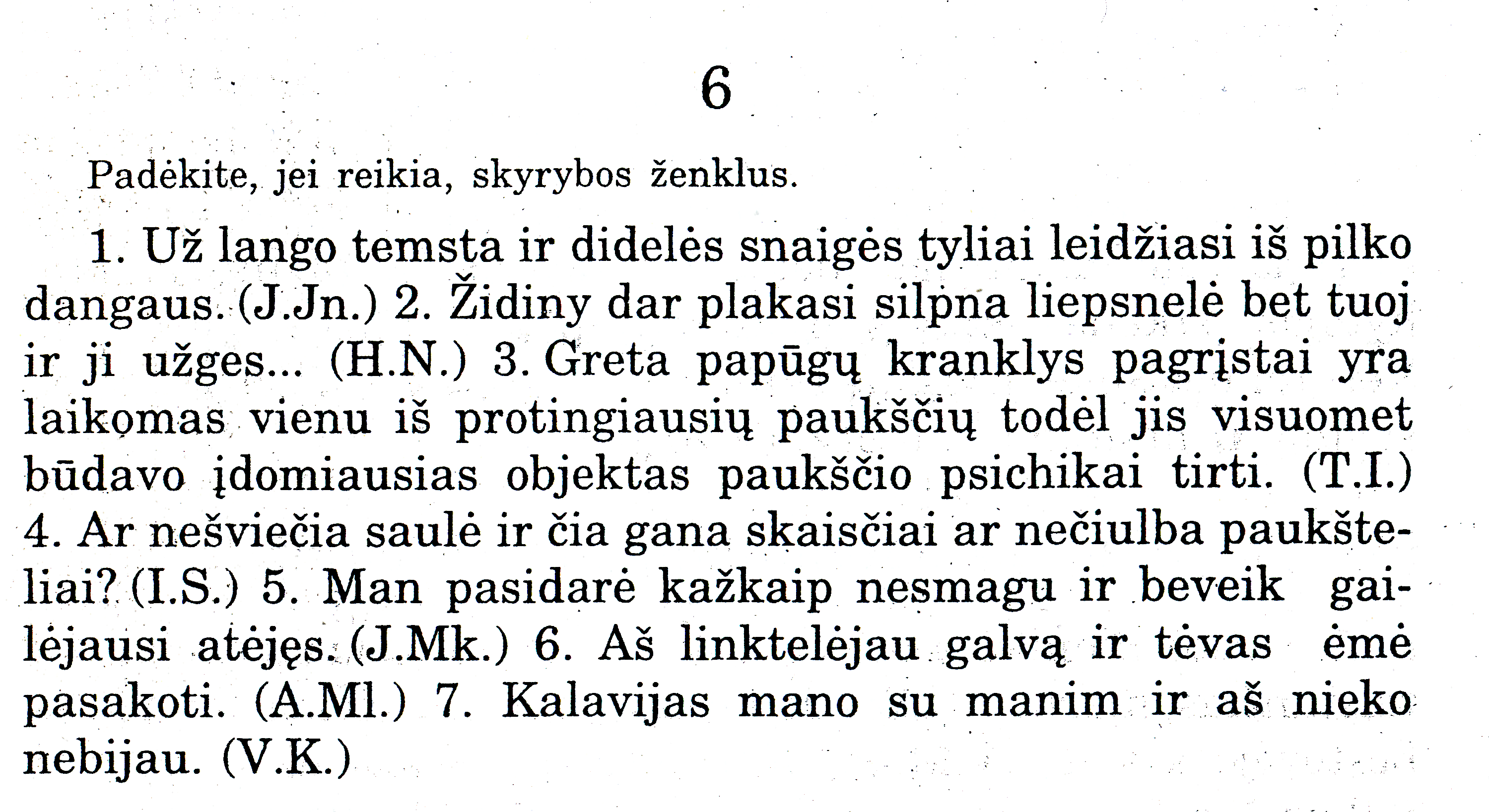 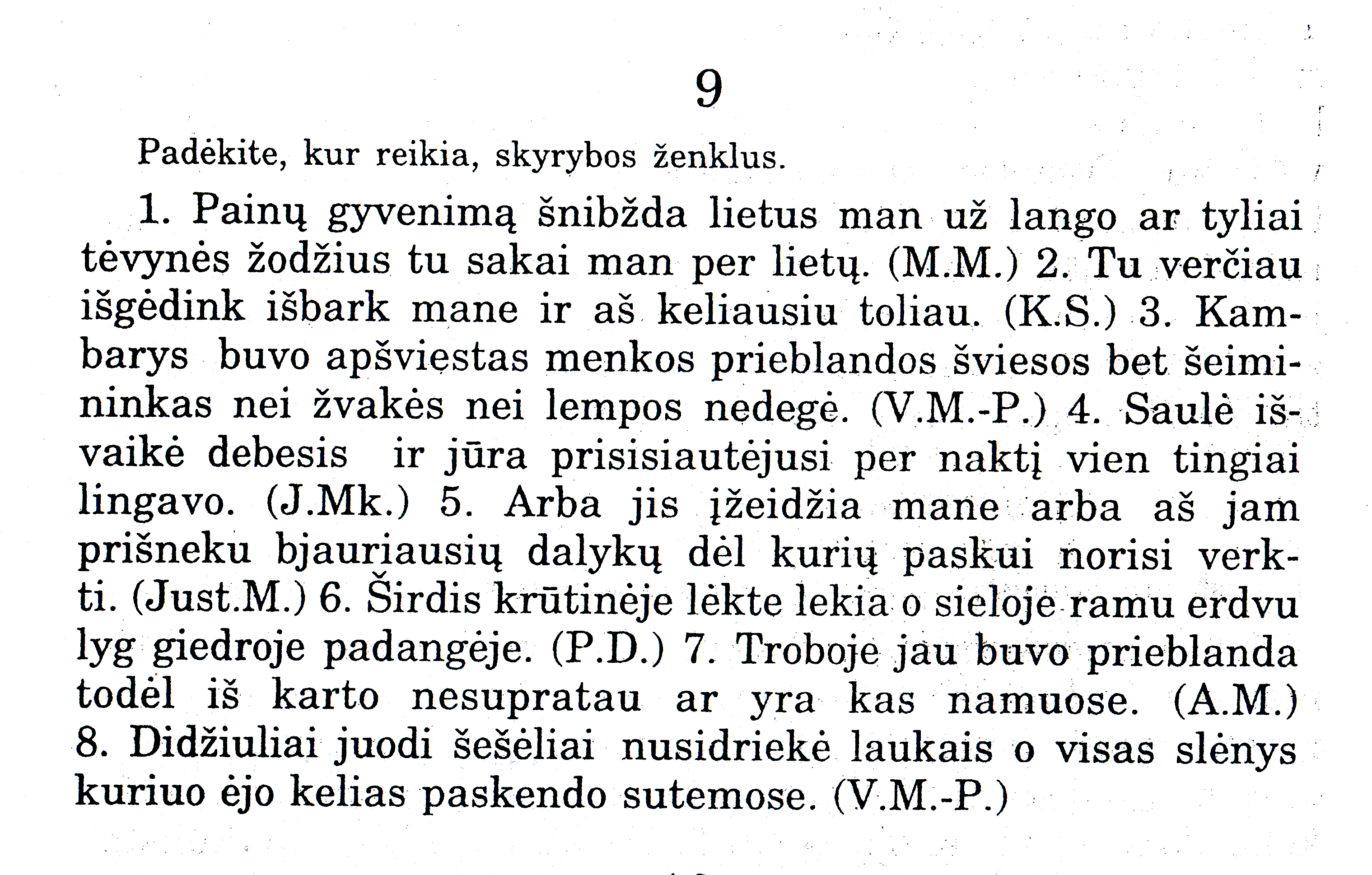 